ΠΟΛΙΤΙΣΤΙΚΟΣ ΣΥΛΛΟΓΟΣ ΛΑΓΥΝΩΝ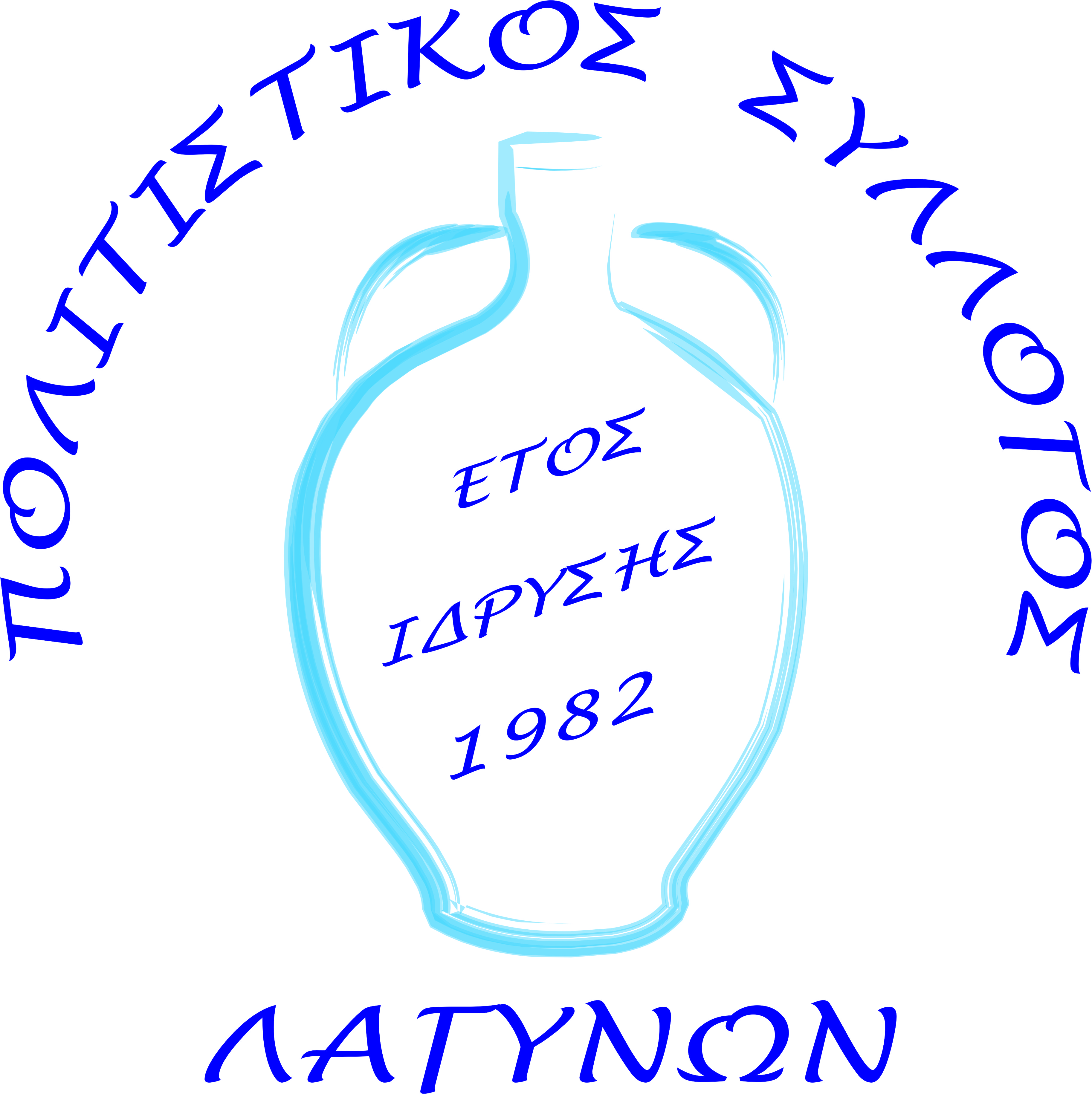 ΛΑΓΥΝΑ ΘΕΣΣΑΛΟΝΙΚΗΣhttp://www.lagina.nete-mail: politistikoslagina@gmail.comFacebook : Πολιτιστικος Συλλογος ΛαγυνωνΑ/Α ……..………4ος Ποδηλατικός Γύρος Λαγυνών «Αριστείδης Μπακρατσάς» - Κυριακή 08 Μαΐου 2022ΔΗΛΩΣΗ ΣΥΜΜΕΤΟΧΗΣΣτοιχεία συμμετέχοντος: Επώνυμο……………………………..       Όνομα …………..…………………. Ημ/νία Γέννησης:. ...../….../….........      Αριθμός Κινητού: ………………….Ονομ/μο Κηδεμόνα** …….………….….………… με Α.Τ ………….…**μόνο για ανηλίκους ΔΗΛΩΣΗ ΣΥΜΜΕΤΕΧΟΝΤΟΣΟ/Η υπογραφόμενος/η…………………………………………………………… δηλώνω ότι έλαβα γνώση για τον 4ος Ποδηλατικό Γύρο Λαγυνών «Αριστείδης Μπακρατσάς» που θα γίνει στα Λαγυνά την Κυριακή 08 Μαϊου 2022. Δηλώνω ακόμα ότι είμαι υγιής και ικανός/ή για αθλητικές δραστηριότητες και οι διοργανωτές δε φέρουν καμιά ευθύνη για προβλήματα υγείας που πιθανόν να προκύψουν .		ΥπογραφήΔΗΛΩΣΗ ΓΟΝΕΑ/ΚΗΔΕΜΟΝΑΟ/Η υπογραφόμενος/η…………………………………………………………… κηδεμόνας του/της ……………………………………………. δηλώνω ότι έλαβα γνώση για τον 4ο Ποδηλατικό Γύρο Λαγυνών «Αριστείδης Μπακρατσάς» θα γίνει στα Λαγυνά την Κυριακή 08 Μαϊου 2022 και του /της επιτρέπω να   λάβει μέρος. Δηλώνω ακόμα ότι είναι υγιής και ικανός/ή για αθλητικές δραστηριότητες και οι διοργανωτές δε φέρουν καμιά ευθύνη για προβλήματα υγείας που πιθανόν να προκύψουν .Υπογραφή